Taratushko AndriyGeneral details:Experience:Position applied for: 3rd EngineerAdditional position applied for: 2nd EngineerDate of birth: 20.04.1989 (age: 28)Citizenship: UkraineResidence permit in Ukraine: YesCountry of residence: UkraineCity of residence: KhersonPermanent address: Dorofeeva street, 14Contact Tel. No: +38 (050) 248-94-79E-Mail: johnny6131@mail.ruSkype: johnny_the_1stU.S. visa: Yes. Expiration date 12.09.2022E.U. visa: NoUkrainian biometric international passport: Not specifiedDate available from: 01.11.2017English knowledge: GoodMinimum salary: 4700 $ per month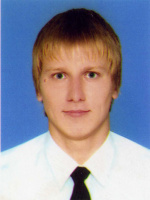 DocumentNumberPlace of issueDate of expiryCivil passportAP 385623Sevastopol00.00.0000Seamanâs passportAB 426648Sevastopol12.09.2019Tourist passportEK 540549Sevastopol08.10.2019PositionFrom / ToVessel nameVessel typeDWTMEBHPFlagShipownerCrewing3rd Engineer05.12.2016-18.04.2017Cap PhilippeCrude Oil Tanker158000MAN B&W22900GreeceEuronavEurocrew3rd Engineer17.01.2016-11.06.2016Hamburg StarCrude Oil Tanker75000MAN B&W11300LiberiaCSTEurocrew